Clifton Cameras Product SpecificationSony FE 24-240mm f3.5-6.3 OSS Lens Full SpecSpecifications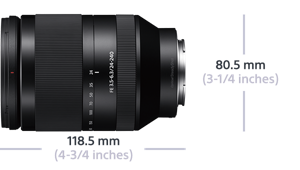 Optics/LensLens Mount Type : Sony E-mountLens Stabilization : Optical SteadyShotMinimum Focus Distance : 1.64'-2.63' 0.5m-0.8mLens Groups-Elements : 12 groups, 17 elementsFilter Diameter : 72mmLens Type : 35mm full frameAperture (Max.) : f/3.5-6.3Aperture (Min.) : f/22-40Aperture : CircularMaximum Magnification : 0.27xFocal Length (35mm equivalent) : 24mm - 240mm (35mm) 36mm - 360mm (APS-C)Aperture Blade : 7 blades (Circular aperture)Angle of View : 61° - 6°50' (APSC) 84° - 10° (35mm)Weights and MeasurementsDimensions (Approx.) : 3-1/4" x 4-3/4" (80.5 x 118.5mm)Weight (Approx.) : 27.6 oz (780g)